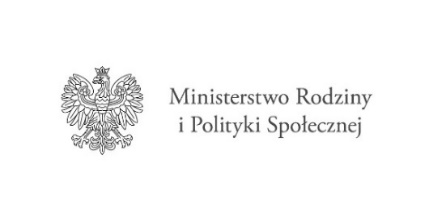 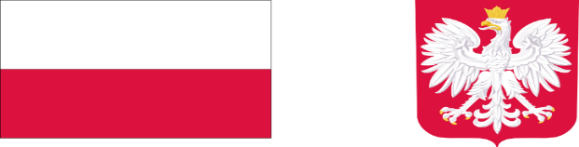 Załącznik nr 1 do Regulaminu rekrutacji i realizacji Programu „Opieka wytchnieniowa” dla JST- edycja 2024  w Powiecie RadomskimKarta zgłoszenia do Programu „Opieka wytchnieniowa” dla Jednostek Samorządu Terytorialnego – edycja 2024Dane osoby ubiegającej się o przyznanie usługi opieki wytchnieniowej (członka rodziny/opiekuna osoby z niepełnosprawnością):Imię i nazwisko: …………………………………………………………………………………………………………………………………………Adres zamieszkania: ……………………………………..…………………………………………………………………………………………………Telefon: …………………………………………………………………………………………………………………………………………E-mail: ………………………………………………….………………………………………………………………………………………Dane dotyczące osoby z niepełnosprawnością, w związku z opieką nad którą, członek rodziny/opiekun ubiega się o przyznanie usługi opieki wytchnieniowej:Imię i nazwisko: …………………………………………..……………………………………………………………………………………………Data urodzenia: ………………………………………….………………………………………………………………………………………………Adres zamieszkania: ……………………………………..…………………………………………………………………………………………………Rodzaj niepełnosprawności:dysfunkcja narządu ruchu (paraplegia, tetraplegia, hemiplegia; dziecięce porażenie mózgowe; stwardnienie rozsiane; dystrofia mięśniowa; przebyta przepuklina oponowo – rdzeniowa);dysfunkcja narządu wzroku;zaburzenia psychiczne;dysfunkcje o podłożu neurologicznym;dysfunkcja narządu mowy i słuchu;pozostałe dysfunkcje, w tym intelektualne.W jakich czynnościach w szczególności wymagane jest wsparcie:czynności samoobsługowe, w tym utrzymanie higieny osobistej Tak/Nie;prowadzenie gospodarstwa domowego i wypełnianie ról w rodzinie Tak/Nie;przemieszczanie się poza miejscem zamieszkania Tak/Nie;podejmowanie aktywności życiowej i komunikowanie się z otoczeniem Tak/Nie.Informacje na temat ograniczeń osoby z niepełnosprawnością w zakresie komunikowania się lub poruszania się (wypełnia opiekun prawny/członek rodziny/opiekun osoby niepełnosprawnej, który ubiega się o przyznanie usługi opieki wytchnieniowej):…………………………………………………………………………………………………………………………………………………………………………………………………………………………………………………………………………………………………………………………………………………………………………………………………………………………………………………………………………………………………………………………………………………………………………………………………………………………………………………………………………………………………………………………………………………………………………………………………………………………………………………………………………………………………………………………………………………………………………………………………………II. Preferowana forma, wymiar i miejsce świadczenia usług opieki wytchnieniowej: dzienna, miejsce wraz z adresem………………………………………………………………………………………………………………………………………………III. Wskazanie osoby, która będzie świadczyła usług opieki wytchnieniowej w ramach pobytu dziennegoCzy wskazuje Pan(i) osobę niebędącą członkiem rodziny osoby z niepełnosprawnością, opiekunem osoby z niepełnosprawnością lub osobą faktycznie zamieszkującą razem z osobą z niepełnosprawnością, która będzie świadczyła, za uprzednią zgodą powiatu, w miejscu zamieszkania osoby z niepełnosprawnością usługę opieki wytchnieniowej?Tak  / Nie  Jeżeli Tak, proszę podać imię i nazwisko tej osoby: ………………………………………………………………………………………….…………..……………………………………….IV. Oświadczenia:Oświadczam, że osoba z niepełnosprawnością w związku z opieką nad którą, ubiegam się o przyznanie usługi opieki wytchnieniowej posiada ważne orzeczenie o znacznym stopniu niepełnosprawności/orzeczenie traktowane na równi do orzeczenia o znacznym stopniu niepełnosprawności, zgodnie z art. 5 i art. 62 ustawy z dnia 27 sierpnia 1997 r. o rehabilitacji zawodowej i społecznej oraz zatrudnianiu osób niepełnosprawnych (Dz. U. z 2023 r. poz. 100, z późn. zm.)/ jest dzieckiem do ukończenia 16. roku życia posiadającym orzeczenie o niepełnosprawności.W celu zapewnienia wysokiej jakości usług opieki wytchnieniowej oświadczam, że wyrażam zgodę na kontrolę i monitorowania przez powiat, który realizuje Program „Opieka wytchnieniowa” dla Jednostek Samorządu Terytorialnego – edycja 2024, świadczonych usług opieki wytchnieniowej. Czynności o których mowa wyżej dokonywane są bezpośrednio w miejscu realizacji usług.Oświadczam, że zapoznałem/łam się (zostałem/łam zapoznany/a) z treścią Programu „Opieka wytchnieniowa” dla Jednostek Samorządu Terytorialnego – edycja 2024.Oświadczam, że zapoznałem/łam się (zostałem/łam zapoznany/a) z zasadami przetwarzania moich danych osobowych w toku realizacji Programu „Opieka wytchnieniowa” dla Jednostek Samorządu Terytorialnego – edycja 2024.Oświadczam, że w godzinach realizacji usług opieki wytchnieniowej finansowanych ze środków Funduszu Solidarnościowego nie będą świadczone usługi opiekuńcze lub specjalistyczne usługi opiekuńcze, o których mowa w ustawie z dnia 12 marca 2004 r. o pomocy społecznej (Dz. U. z 2023 r. poz. 901, z późn. zm.), inne usługi finansowane ze środków Funduszu Solidarnościowego albo finansowane przez Państwowy Fundusz Rehabilitacji Osób Niepełnosprawnych lub usługi obejmujące analogiczne wsparcie do usług opieki wytchnieniowej finansowane ze środków publicznych.Oświadczam, że wskazana przeze mnie osoba, która będzie świadczyła usług opieki wytchnieniowej jest przygotowana do świadczenia usług opieki wytchniniowej.Miejscowość ………………………………., data …………………………… ..……………………………………………………………………………………..Podpis członka rodziny/opiekuna osoby z niepełnosprawnością                                                                            Potwierdzam uprawnienie do korzystania z usług opieki wytchnieniowej………………………………………………………..Podpis osoby przyjmującej zgłoszenie